INSTITUTO FEDERAL DE EDUCAÇÃO, CIÊNCIA E TECNOLOGIA GOIANOCAMPUS POSSE[NOME DO CURSO]RELATÓRIO DE ESTÁGIO CURRICULARÁREA DO ESTÁGIO REALIZADONOME COMPLETO D@ ALUN@POSSE — GOANORELATÓRIO DE ESTÁGIO CURRICULARÁREA DO ESTÁGIO REALIZADONOME COMPLETO D@ ALUN@NOME COMPLETO D@ ORIENTADOR@OrientadorRelatório de Estágio Curricular apresentado ao Instituto Federal Goiano – Campus Posse, como requisito parcial para conclusão do Curso de Técnico em Agropecuária.POSSE — GOANOAGRADECIMENTOS[OPCIONAL] {Texto em que o autor faz agradecimentos dirigidos àqueles que contribuíram de maneira relevante à elaboração do trabalho. Deve ocupar no máximo uma página.}SUMÁRIO{Para atualizar o Sumário Automático, clique com o botão direito do mouse sob ele e selecione “Atualizar Campo”}INTRODUÇÃO{O aluno deverá:Apresentar o assunto do estágio realizado, com uma visão geral do conteúdo a ser contemplado;Apresentar os objetivos do estágio;Fazer uma revisão bibliográfica (na introdução) referente ao conteúdo contemplado, que demonstre a relevância do estágio.IMPORTANTE: A versão final do relatório deverá ser entregue à Coordenação de Estágio em até 10 (dez) dias após a data de defesa do Estágio junto com uma declaração de anuência do Orientador (a).A numeração de páginas deve começar nesta página e não se conta a capa. Entre no cabeçalho, vá em Número de Página>Formatar Número de Página>selecione o número correto.}CARACTERIZAÇÃO DA EMPRESA E DADOS DO ESTÁGIO{O aluno deverá caracterizar a empresa com as seguintes informações: Nome da empresa;Localização;Atividades desenvolvidas na empresa;Organização da empresa (cooperativa, particular, governamental etc.);Área da empresa (dimensão);Número de funcionários;Produtos comercializados ou serviços prestados;Nível tecnológico;Destino da produção;Condições de trabalho;Relacionamento interpessoal;Outras informações.O aluno também deverá caracterizar o estágio: Período de realização, Carga horária diária, Carga horária total, Supervisor do estágio, Orientador, Outras informações.}ATIVIDADES DESENVOLVIDAS{O aluno deverá descrever com detalhes todas as atividades técnicas acompanhadas ou realizadas durante o estágio, de tal modo que o leitor entenda o que foi desenvolvido. Se necessário, as atividades deverão ser separadas em seções secundárias e terciárias.}TÍTULO DA SEÇÃO SECUNDÁRIA{É o assunto/seção subordinado ao 2 SEÇÃO PRIMÁRIA.}Título da Seção Terciária{É o assunto/seção subordinado ao 2.1 SEÇÃO SECUNDÁRIA. Os Seções/Assuntos vão, no máximo, até o quinto nível (quinário).}ILUSTRAÇÕES“Designação genérica de imagem que ilustra ou elucida um texto. São considerados ilustrações: desenho, esquema, fluxograma, fotografia, gráfico, mapa, organograma, planta, quadro, retrato, figura, imagem, entre outros (FIGURA 1 E 2).Apresentam-se da seguinte forma:Sua identificação aparece na parte superior, composta pelo nome específico da ilustração (em letras maiúsculas/ minúsculas), número de ordem em algarismos arábicos, travessão e título, fonte Times New Roman tamanho 10; Após as ilustrações, na parte inferior, indicar a fonte consultada (elemento obrigatório, mesmo que seja produção do próprio autor);Após a indicação da fonte, podem ser acrescentadas legenda, notas e outras informações necessárias ao entendimento das ilustrações; eAs ilustrações devem ser citadas e inseridas o mais próximo possível do trecho a que se referem.” (UFC, 2013, p. 71)Para inserir a legenda na imagem corretamente, clique com o botão direito em cima dela, vá em “Inserir Legenda” > dê um espaço, hífen, espaço e coloque o título da ilustração > selecione o tipo de ilustração, se não houver, clique em “Novo Rótulo” e crie o tipo > em “Posição”, selecione o “Acima do item selecionado”.Exemplos:Figura 1 - Nuvem de palavras: Biblioteca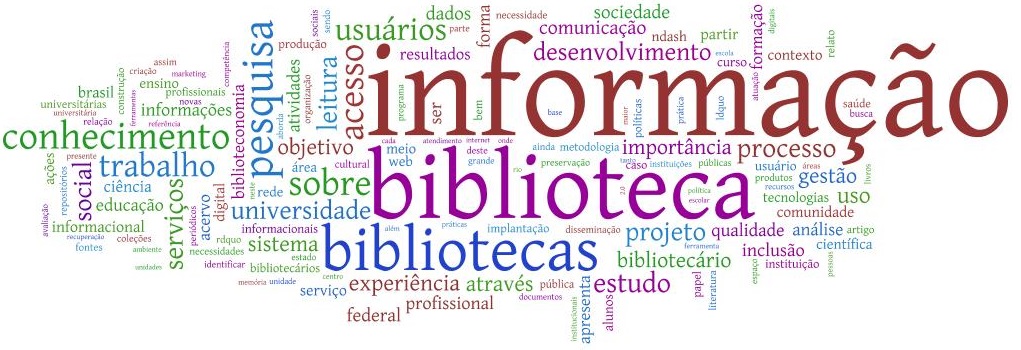 Fonte: CBBD (2013)Quadro 1 - Dicotomia entre Público e PrivadoFonte: THOMPSON, 2008, p. 112.CITAÇÕES{“A NBR 10520/2002 estabelece as condições exigidas para a apresentação de citações em documentos técnico-científicos e acadêmicos. Consulte os Manuais para saber quais tipos de citações existem e como fazê-las. ” (UFC, 2013, p. 114}O texto a seguir faz parte do Guia de normalização de trabalhos acadêmicos da Universidade Federal do Ceará (UFC, 2013, p. 114-116). A citação pode ser: direta, indireta ou citação de citação, conforme se descreve a seguir.Citação diretaÉ a transcrição textual de parte da obra do autor consultado. Cruz e Ribeiro (2004) afirmam que uma citação é direta, quando há a transcrição literal do texto de um autor ou parte dele, conservando-se grafia, a pontuação e até eventuais incoerências, erros de ortografia e/ou concordância. Nas citações diretas, devem ser especificados, após a data, o volume (se houver) e a página das fontes consultadas, precedidos pelos termos que os caracteriza, de forma abreviada.Citação direta com até 3 linhasDevem ser transcritas entre aspas duplas (“...”), incorporadas ao texto, sem destaque tipográfico, com indicação das fontes de onde foram retiradas. Exemplo: “A ética procura o fundamento do valor que norteia o comportamento, partindo da historicidade presente nos valores. ” (RIOS, 1999, p. 24).Citação direta com mais de 3 linhasÉ transcrita em parágrafo distinto, destacada com recuo de 4 cm da margem esquerda, com letra menor do que a do texto utilizado (tamanho 10), sem as aspas e com espaçamento simples entrelinhas. A citação deverá ser separada do texto que a precede e a sucede por um espaço de entrelinhas simples em branco. Exemplos:De acordo com Tachizawa e Mendes (2009, p. 59),A bibliografia visa apresentar ao leitor a documentação, citada ou consultada, relacionada com o tema abordado, proporcionando um referencial bibliográfico para um eventual aprofundamento do tema ou para uma revisão do trabalho. Nesta parte devem ser relacionados todos os autores em ordem alfabética, tanto os referenciados na monografia quanto os consultados e não referenciados. Para cada obra devem ser descritos os seguintes dados: auto, título da obra, edição, local de publicação, editora e data.É necessário resguardar o artesanato como bem cultural.O que diferencia a aceitação do trabalho de um artesão dos demais, é o apelo comercial voltado para a cultura local; logo, [continua] é necessário manter a diversidade no artesanato de maneira que se resguardem as suas características como bem cultural. (GALVÃO; GUIMARÃES, 2006, p. 22).Citação indiretaÉ a transcrição das ideias de um autor, usando outras palavras, conservando o sentido do texto original. Neste tipo de citação, não se utilizam as aspas, mas o autor e a data de publicação devem ser indicados. Não é obrigatório colocar o número da página, mas, se desta forma se fizer deve-se repetir em todas as outras citações indiretas. Exemplo:Com efeito, Sordi e Ludke (2009, p. 322) defendem a Avaliação Institucional Participativa (AIP) como alternativa para se potencializar a adesão dos agentes da escola a projetos de qualificação do ensino.Citação de citaçãoÉ a transcrição direta ou indireta de um texto em que não se teve acesso ao original. Este tipo de citação só deve ser utilizado na total impossibilidade de acesso ao documento original. Neste caso, deve-se utilizar a expressão apud – citado por, conforme, segundo – em itálico, para indicar a citação de citação. Aparece na lista de referências apenas o trabalho dos autores citantes.Primeiro exemplo:Paulino et al. (2003 apud ANDRADE et al., 2010), exprime que o tipo de suplemento depende da composição química do pasto.Segundo exemplo:“Um texto é citado para ser interpretado ou para apoio a uma interpretação. ” (ECO, 1983, p. 121 apud KOCHE, 2009, p. 147).CONSIDERAÇÕES FINAIS{O aluno deve apresentar conclusões, recomendações e/ou sugestões para superar as dificuldades encontradas durante o estágio ou também para melhorar o aproveitamento e rendimento durante o estágio.}REFERÊNCIAS{“OBRIGATÓRIO. As referências devem ser elaboradas conforme a ABNT NBR 6023/2002. As referências devem ser digitadas em fonte tamanho 12, espaço simples de entrelinhas, alinhadas à esquerda e separadas uma da outra por um parágrafo simples em branco. Consulte os Manuais em sua Biblioteca para cada tipo de material a ser referenciado. ”}LIVROSSOBRENOME, Nome; SOBRENOME, Nome; SOBRENOME, Nome. Título do livro: subtítulo. Edição. Cidade de publicação: Editora, ano. Número de páginas. (Série ou Coleção).Ex.: GOMES, C. Cultura do feijão. 2. ed. Viçosa: UFV, 2005. 152p.LIVROS EM MEIO ELETRÔNICOSOBRENOME, Nome; SOBRENOME, Nome. SOBRENOME, Nome. Título do livro: subtítulo. Edição. Cidade de publicação: Editora, ano. Número de páginas. Descrição física (endereço do site ou CD ROM).Ex.: CUNHA, E. Os sertões. São Paulo: Três, 1984. Disponível em: <http://users.cmg.com.br/~secult/>. Acesso em: 4 jun. 2001.LORENZI, H.; SOUZA, H. M. Plantas ornamentais no Brasil: arbustivas, herbáceas e trepadeiras. Nova Odessa: Plantarum, 1996. 1 CD-ROM.CAPÍTULO DE LIVROSOBRENOME, Nome; SOBRENOME, Nome.; SOBRENOME, Nome. Título do capítulo: subtítulo. In: SOBRENOME, Nome. Título do livro: subtítulo. Edição. Local: editora, data de publicação. Páginas de início e fim da pesquisa no capítulo.Ex.: NAKAGAWA, J. Testes de vigor baseados no desempenho das plântulas. In: KRZYZANOSKI, F. C. (Ed.). Vigor de sementes: conceitos e testes. Londrina: Abrates, 1999. p. 98-104.ARTIGOS DE PERIÓDICOS – ARTIGOS CIENTÍFICOSAUTORES do artigo (SOBRENOME, Nome). Título do artigo. Título do periódico, (abreviado ou não), cidade de publicação, v. seguido do número do volume, n. seguido do número do fascículo, p. seguido dos números da página inicial e final, separados entre si por hífen, mês abreviado (se houver). Ano.Ex.: CUNHA, A. de M. et al. Efeito de diferentes substratos sobre o desenvolvimento de mudas de Acacia sp. Revista Árvore, Viçosa, MG, v. 30, n. 2, p. 207-214, 2006.SOUZA, F. C.	Formação de bibliotecários para uma sociedade livre. Revista de Biblioteconomia e Ciência da Informação, Florianópolis, v. 1, n. 11, p. 1-13, jun. 2001. Disponível em: <http://www.encontros-bibli.ufsc.br>. Acesso em: 30 jun. 2001.TRABALHOS PUBLICADOS EM EVENTOSSOBRENOME, Nome. Título de trabalho. In: NOME DO EVENTO, número do evento, ano, Cidade onde se realizou o evento. Título da publicação do evento... Cidade de publicação: Editora, ano de publicação. Página inicial e final da parte referenciada.Ex.: BIANCHETTI, A. Tratamentos	pré-germinativos para sementes florestais. In: SIMPÓSIO BRASILEIRO SOBRE SEMENTES FLORESTAIS, 2, 1989, Atibaia. Anais... Atibaia: Associação Brasileira de Sementes, 1989. p. 237-246.DISSERTAÇÕES, TESES, TRABALHOS DE CONCLUSÃOSOBRENOME, Nome. Título: subtítulo. Ano de depósito. Número de volumes ou folhas. Trabalho de Conclusão do Curso (Graduação em...)	(ou) (Especialização em...) (ou) Dissertação (Mestrado em...) (ou) Tese (Doutorado em...) - Faculdade de... (ou) Instituto de..., Universidade, Cidade da defesa, ano da defesa.Ex.: CARRARA, K. Redimensionamento do behaviorismo radical pós-skinneriano a partir da análise do percurso histórico da crítica ao pensamento behaviorista: implicações preliminares na área educacional. 1996. 200f. Tese (Doutorado em Educação) – Faculdade de Filosofia e Ciências, Universidade Estadual Paulista, Marília, 1996.HOMEPAGESSOBRENOME, Nome. Título: subtítulo. Dados complementares (Responsáveis pela produção, coordenação, desenvolvimento, apresentação, etc., quando houver). Disponível em: <endereço eletrônico>. Acesso em: dia mês abreviado. Ano.Ex.: VASCONCELOS, J. L. M. Influência da nutrição sobre performance reprodutiva em gado leiteiro. Piracicaba: Agripoint, 2001. Apresenta textos sobre pecuária de leite no Brasil. Disponível em: <http://www.milkpoint.com.br>. Acesso em: 4 jun. 2001.TENDÊNCIA do mercado de café. São Paulo: FNP online, 2001. Apresenta informações especializadas em agronegócios. Disponível em: <http://www.fnp.com.br>. Acesso em: 14 jun. 2001.REFERÊNCIAS COM MAIS DE TRÊS AUTORESSOBRENOME, Nome do primeiro autor que aparece et al. (...)Ex. Livro: SANDREAS, Carl Johnson et al. Grand Theft Auto PS2. 2. ed. Nova Iorque, EUA: Rockstar, 2004. 400 p.Ex. Artigo: CUNHA, A. de M. et al. Efeito de diferentes substratos sobre o desenvolvimento de mudas de Acacia sp. Revista Árvore, Viçosa, MG, v. 30, n. 2, p. 207-214, 2006.APÊNDICE A — TÍTULO DO APÊNDICE{“OPCIONAL. Texto ou documento elaborado pelo autor, complementando sua argumentação. O mesmo deverá estar relacionado ao trabalho.” (UFC, 2013, p. 50)}ANEXO A — TÍTULO DO ANEXO{“OPCIONAL. Texto ou documento não elaborado pelo autor, que serve de fundamentação, comprovação e ilustração. ” (UFC, 2013, p. 50)}Domínio PrivadoDomínio PúblicoOrganizações econômicas privadas operando no mercado econômico e visando fins lucrativosRelações pessoais e familiaresOrganizações econômicas pertencentes ao estado (p. ex. indústrias nacionalizadas e empresas de utilidade pública)Organizações estatais e paraestatais (incluindo as organizações de bem-estar social)